Экскурсия учащихся 9 классов на Алтайский завод прецизионных изделийВ рамках профориентации учащиеся побывали на экскурсии на АЗПИ. Для ребят был построен маршрут по цехам завода. Школьникам рассказали о продукции завода, показали технологический процесс производства деталей. Ребята с большим интересом задавали вопросы мастеру по производственному процессу, делились впечатлениями друг с другом. 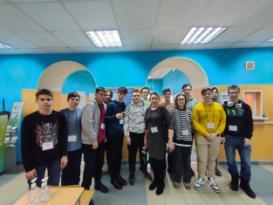 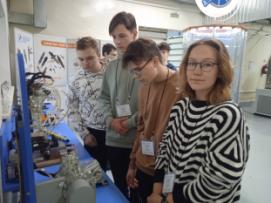 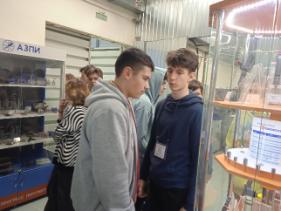 